 March 22, 2017Docket No. P-2016-2577404Utility Code: 213550MS. KATHLEEN M. MILLERCHIEF FINANCIAL OFFICERTHE YORK WATER COMPANY130 EAST MARKET STREETPO BOX 15089YORK, PA  17405-7089RE:	Petition for The York Water Company for expedited Order authorizing limited	waivers of certain tariff provisions and granting accounting approval to record cost of 	certain customer-owned service line replacements to the company’s services accountDear Ms. Miller:	On March 13, 2017, The York Water Company (Company) filed Supplement No. 122 to Tariff Water-Pa. P.U.C. No. 14 to become effective on March 16, 2017.  Supplement No. 122 was filed in compliance with the Commission’s Order at Docket No. P-2016-2577404, entered March 8, 2017, and authorizes Company to replace lead customer service lines for a limited period of time in accordance with the Order.  	Commission Staff has reviewed the tariff revisions and found that suspension or further investigation does not appear warranted at this time.  Therefore, in accordance with 52 Pa. Code, Supplement No. 122 to Tariff Water-Pa. P.U.C. No. 14 is effective by operation of law according to the effective dates contained on each page of the supplement.  However, this does not constitute a determination that the revisions are just, lawful and reasonable, but only that suspension or further investigation does not appear warranted at this time, and is without prejudice to any formal complaints timely filed against said tariff revisions.	If you have any questions in this matter, please contact Marie Intrieri, Bureau of Technical Utility Services, at (717) 214-9114 or maintrieri@pa.gov.						Sincerely,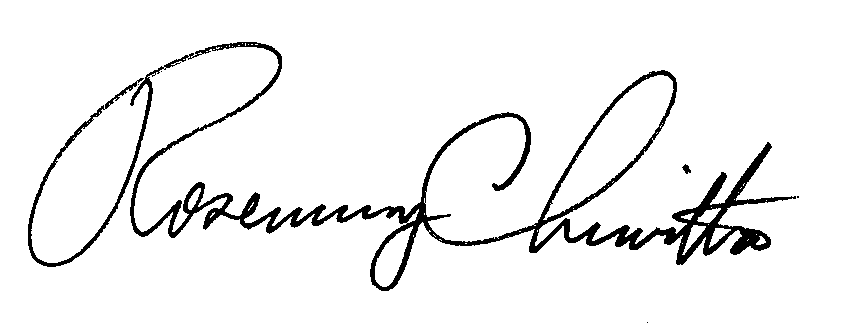 						Rosemary Chiavetta						Secretarycc:  Michael W. Hassell, Esq., Post & Schell, PC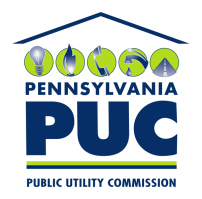 Secretary, PA Public Utility Commission400 North Street, 2nd FloorHarrisburg, Pennsylvania 17120IN REPLY PLEASE REFER TO OUR FILE